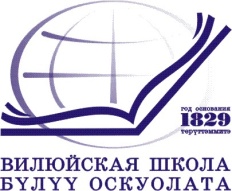 Муниципальное казенное учреждениеВИЛЮЙСКОЕ УЛУСНОЕ (РАЙОННОЕ) УПРАВЛЕНИЕ ОБРАЗОВАНИЕММуниципального района «Вилюйский улус (район)»678200  г.Вилюйск, ул.Ярославского,6  тел. 41-5-20, тел/факс 43-4-08 uuovil@gmail.comОКПО 02123854, ОГРН 1021400642042, ИНН/КПП 1410001987/141001001«27_» марта 2020 г.                                                                                                                                                                                      № 93/20ПЛАНПо устранению недостатков, выявленных в ходе независимой оценки качества  условий оказания услуг МР «Вилюйский улус (район)» РС(Я) на 2020 годОтветственный за проведение НОКОУ в Вилюйском районе                                 п/п                                              Атласова В.И.Наименование образовательной организации ИННИНННедостатки, выявленные в ходе независимой оценки качества условий оказания услуг организациейНедостатки, выявленные в ходе независимой оценки качества условий оказания услуг организациейНедостатки, выявленные в ходе независимой оценки качества условий оказания услуг организациейНедостатки, выявленные в ходе независимой оценки качества условий оказания услуг организациейНаименование мероприятия по устранению недостатков, выявленных в ходе независимой оценки качества условий оказания услуг организациейПлановый срок реализации мероприятияПлановый срок реализации мероприятияОтветственныйисполнитель(с указанием фамилии, имени, отчества и должности)Ответственныйисполнитель(с указанием фамилии, имени, отчества и должности)Ответственныйисполнитель(с указанием фамилии, имени, отчества и должности)Сведения о ходе реализации мероприятияхСведения о ходе реализации мероприятияхСведения о ходе реализации мероприятияхНаименование образовательной организации ИННИНННедостатки, выявленные в ходе независимой оценки качества условий оказания услуг организациейНедостатки, выявленные в ходе независимой оценки качества условий оказания услуг организациейНедостатки, выявленные в ходе независимой оценки качества условий оказания услуг организациейНедостатки, выявленные в ходе независимой оценки качества условий оказания услуг организациейНаименование мероприятия по устранению недостатков, выявленных в ходе независимой оценки качества условий оказания услуг организациейПлановый срок реализации мероприятияПлановый срок реализации мероприятияОтветственныйисполнитель(с указанием фамилии, имени, отчества и должности)Ответственныйисполнитель(с указанием фамилии, имени, отчества и должности)Ответственныйисполнитель(с указанием фамилии, имени, отчества и должности)реализованные меры по устранению выявленных недостатковреализованные меры по устранению выявленных недостатковфактический срок реализацииI. Открытость и доступность информации об организацииI. Открытость и доступность информации об организацииI. Открытость и доступность информации об организацииI. Открытость и доступность информации об организацииI. Открытость и доступность информации об организацииI. Открытость и доступность информации об организацииI. Открытость и доступность информации об организацииI. Открытость и доступность информации об организацииI. Открытость и доступность информации об организацииI. Открытость и доступность информации об организацииI. Открытость и доступность информации об организацииI. Открытость и доступность информации об организацииI. Открытость и доступность информации об организацииI. Открытость и доступность информации об организацииI. Открытость и доступность информации об организацииI. Открытость и доступность информации об организацииМБДОУ «Кустук»МБДОУ «Кустук»1410004025141000402567,4Отсутствует информация на официальном сайте ДОУ о материально – технической базе Учреждения67,4Отсутствует информация на официальном сайте ДОУ о материально – технической базе УчрежденияОбновить стенд и  официальный сайт образовательной организацииОбновить стенд и  официальный сайт образовательной организацииМарт – Апрель 2020 г. Март – Апрель 2020 г. Заведующий Кононова Мария ВасильевнаЗаведующий Кононова Мария ВасильевнаЗаведующий Кононова Мария ВасильевнаМБДОУ «Кунчээнэ» с. СыдыбылМБДОУ «Кунчээнэ» с. Сыдыбыл1410004064141000406460,7Отсутствует информация на официальном сайте ДОУ о материально – технической базе Учреждения60,7Отсутствует информация на официальном сайте ДОУ о материально – технической базе УчрежденияОбновить стенд и  официальный сайт образовательной организацииОбновить стенд и  официальный сайт образовательной организацииМарт – Апрель 2020 г.Март – Апрель 2020 г.Заведующий Николаева Альбина МихайловнаЗаведующий Николаева Альбина МихайловнаЗаведующий Николаева Альбина МихайловнаМБДОУ «Ымыычаан» с. ТымпыМБДОУ «Ымыычаан» с. Тымпы1410004804141000480469,2Отсутствует информация на официальном сайте ДОУ о материально – технической базе Учреждения69,2Отсутствует информация на официальном сайте ДОУ о материально – технической базе УчрежденияОбновить стенд и  официальный сайт образовательной организацииОбновить стенд и  официальный сайт образовательной организацииМарт – Апрель 2020 г.Март – Апрель 2020 г.Заведующий Быкалырова Ульяна СтепановнаЗаведующий Быкалырова Ульяна СтепановнаЗаведующий Быкалырова Ульяна СтепановнаМБДОУ «Кэнчээри» с.ТосуМБДОУ «Кэнчээри» с.Тосу1410004554141000455461,2Отсутствует информация на официальном сайте ДОУ о материально – технической базе Учреждения61,2Отсутствует информация на официальном сайте ДОУ о материально – технической базе УчрежденияОбновить стенд и  официальный сайт образовательной организацииОбновить стенд и  официальный сайт образовательной организацииМарт – Апрель 2020 г.Март – Апрель 2020 г.Заведующий Семёнова Дария НиколаевнаЗаведующий Семёнова Дария НиколаевнаЗаведующий Семёнова Дария НиколаевнаМБДОУ «Тугутчаан» с. КюбяиндеМБДОУ «Тугутчаан» с. Кюбяинде1410004360141000436035,8Отсутствует информация на официальном сайте ДОУ о материально – технической базе Учреждения- отсутствие обратной связи и взаимодействия с получателями услуг35,8Отсутствует информация на официальном сайте ДОУ о материально – технической базе Учреждения- отсутствие обратной связи и взаимодействия с получателями услугобновить стенд и  официальный сайт образовательной организации-на сайте открыть вкладку для обратной связи и взаимодействия с получателями услугобновить стенд и  официальный сайт образовательной организации-на сайте открыть вкладку для обратной связи и взаимодействия с получателями услугМарт – Апрель 2020 г.Март – Апрель 2020 г.Заведующий Семёнова Зинаида СпиридоновнаЗаведующий Семёнова Зинаида СпиридоновнаЗаведующий Семёнова Зинаида СпиридоновнаМБДОУ «Антошка» с. КюлекяньМБДОУ «Антошка» с. Кюлекянь1410004890141000489051,4Отсутствует информация на официальном сайте ДОУ о материально – технической базе Учреждения51,4Отсутствует информация на официальном сайте ДОУ о материально – технической базе УчрежденияОбновить информацию на официальном сайте ДОУОбновить информацию на официальном сайте ДОУМай 2020 г.Май 2020 г.Заведующий Поскачина Туяра АндреевнаЗаведующий Поскачина Туяра АндреевнаЗаведующий Поскачина Туяра АндреевнаМБДОУ ЦРР – д/с «Радуга»МБДОУ ЦРР – д/с «Радуга»1410004410141000441064,7Отсутствует информация на официальном сайте ДОУ о материально – технической базе64,7Отсутствует информация на официальном сайте ДОУ о материально – технической базеОбновить стенд и  официальный сайт образовательной организацииОбновить стенд и  официальный сайт образовательной организацииМарт – Апрель 2020 г.Март – Апрель 2020 г.И.о. заведующего Пильтяй Юлия АнатольевнаИ.о. заведующего Пильтяй Юлия АнатольевнаИ.о. заведующего Пильтяй Юлия АнатольевнаМБДОУ «Светлячок»МБДОУ «Светлячок»14100044731410004473	59,2	- отсутствие на сайте образовательной организации информации о материально - техническом обеспечении и оснащении образовательной деятельности	59,2	- отсутствие на сайте образовательной организации информации о материально - техническом обеспечении и оснащении образовательной деятельностиОбновить стенд и  официальный сайт образовательной организациОбновить стенд и  официальный сайт образовательной организациМай- июнь 2020 гМай- июнь 2020 гЗаведующий Ковалева Татьяна БорисовнаЗаведующий Ковалева Татьяна БорисовнаЗаведующий Ковалева Татьяна БорисовнаИнформация о доступе в здания размещено  на сайте ДОУИнформация о доступе к информационно-телеком. сетям размещено на сайтеИнформация о электронных образовательных ресурсах размещено  на сайтеИнформация о доступе в здания размещено  на сайте ДОУИнформация о доступе к информационно-телеком. сетям размещено на сайтеИнформация о электронных образовательных ресурсах размещено  на сайтеМарт 2020 г МБДОУ «Родничок» пос. К_СырМБДОУ «Родничок» пос. К_Сыр1410004000141000400069,1Отсутствует информация на официальном сайте ДОУ о материально – технической базе69,1Отсутствует информация на официальном сайте ДОУ о материально – технической базеОбновить стенд и  официальный сайт образовательной организацииОбновить стенд и  официальный сайт образовательной организацииМарт – Апрель 2020 г.Март – Апрель 2020 г.Заведующий Потапова Гульназира НуримановнаЗаведующий Потапова Гульназира НуримановнаЗаведующий Потапова Гульназира НуримановнаМБДОУ «Чаран» с. ЛекеченМБДОУ «Чаран» с. Лекечен1410004593141000459332,9на стендах и на официальном сайте не достаточно информации об организации- отсутствие обратной связи и взаимодействия с получателями услуг32,9на стендах и на официальном сайте не достаточно информации об организации- отсутствие обратной связи и взаимодействия с получателями услугобновить стенд и  официальный сайт образовательной организации-на сайте открыть вкладку для обратной связи и взаимодействия с получателями услугобновить стенд и  официальный сайт образовательной организации-на сайте открыть вкладку для обратной связи и взаимодействия с получателями услугМарт – Апрель 2020 г.Март – Апрель 2020 г.Заведующий Алексеева Анна ИвановнаЗаведующий Алексеева Анна ИвановнаЗаведующий Алексеева Анна ИвановнаМБДОУ «Солнышко» с. СатагайМБДОУ «Солнышко» с. Сатагай1410004392141000439230,5на стендах и на официальном сайте не достаточно информации об организации- отсутствие обратной связи и взаимодействия с получателями услуг30,5на стендах и на официальном сайте не достаточно информации об организации- отсутствие обратной связи и взаимодействия с получателями услугобновить стенд и  официальный сайт образовательной организации-на сайте открыть вкладку для обратной связи и взаимодействия с получателями услугобновить стенд и  официальный сайт образовательной организации-на сайте открыть вкладку для обратной связи и взаимодействия с получателями услугМарт – Апрель 2020 г.Март – Апрель 2020 г.Заведующий Кырбасова Елена АндреевнаЗаведующий Кырбасова Елена АндреевнаЗаведующий Кырбасова Елена АндреевнаМБДОУ «Ручеек» с. СосновкаМБДОУ «Ручеек» с. Сосновка1410004040141000404062,7На стендах и на официальном сайте не достаточно информации об организации62,7На стендах и на официальном сайте не достаточно информации об организацииОбновить стенд и  официальный сайт образовательной организацииОбновить стенд и  официальный сайт образовательной организацииМарт – Апрель 2020 г.Март – Апрель 2020 г.Заведующий Афанасьева Едена ВячеславовнаЗаведующий Афанасьева Едена ВячеславовнаЗаведующий Афанасьева Едена ВячеславовнаМБДОУ «Чэчир» с. КировоМБДОУ «Чэчир» с. Кирово1410004265141000426559,1На стендах и на официальном сайте не достаточно информации об организации59,1На стендах и на официальном сайте не достаточно информации об организацииОбновить стенд и  официальный сайт образовательной организацииОбновить стенд и  официальный сайт образовательной организацииМарт – Апрель 2020 г.Март – Апрель 2020 г.Заведующий Григорьева Анна ГригорьевнаЗаведующий Григорьева Анна ГригорьевнаЗаведующий Григорьева Анна ГригорьевнаМБДОУ «Хатынчаан»с. УсунМБДОУ «Хатынчаан»с. Усун1410004385141000438523,3на стендах и на официальном сайте не достаточно информации об организации- отсутствие обратной связи и взаимодействия с получателями услуг23,3на стендах и на официальном сайте не достаточно информации об организации- отсутствие обратной связи и взаимодействия с получателями услугобновить стенд и  официальный сайт образовательной организации-на сайте открыть вкладку для обратной связи и взаимодействия с получателями услугобновить стенд и  официальный сайт образовательной организации-на сайте открыть вкладку для обратной связи и взаимодействия с получателями услугМарт – Апрель 2020 г.Март – Апрель 2020 г.Заведующий Егорова Александра АнатольевнаЗаведующий Егорова Александра АнатольевнаЗаведующий Егорова Александра АнатольевнаМБДОУ ЦРР – д/с «Аленушка»МБДОУ ЦРР – д/с «Аленушка»1410007650141000765068,4На стендах и на официальном сайте не достаточно информации об организации68,4На стендах и на официальном сайте не достаточно информации об организацииОбновить стенд и  официальный сайт образовательной организацииОбновить стенд и  официальный сайт образовательной организацииМарт – Апрель 2020 г.Март – Апрель 2020 г.Заведующий Гаврильева Матрена ГерасимовнаЗаведующий Гаврильева Матрена ГерасимовнаЗаведующий Гаврильева Матрена ГерасимовнаМБОУ «Борогонская СОШ»МБОУ «Борогонская СОШ»1410004699141000469955,8На стендах и на официальном сайте не достаточно информации об организации55,8На стендах и на официальном сайте не достаточно информации об организацииОбновить стенд и  официальный сайт образовательной организацииОбновить стенд и  официальный сайт образовательной организацииМарт – Апрель 2020 г.Март – Апрель 2020 г.Директор Захарова Мария ПрокопьевнаДиректор Захарова Мария ПрокопьевнаДиректор Захарова Мария ПрокопьевнаМБОУ «2 Кюлетская СОШ»МБОУ «2 Кюлетская СОШ»1410004402141000440244.9На стендах и на официальном сайте не достаточно информации об организации44.9На стендах и на официальном сайте не достаточно информации об организацииОбновить стенд и  официальный сайт образовательной организацииОбновить стенд и  официальный сайт образовательной организацииМарт – Апрель 2020 г.Март – Апрель 2020 г.Директор Васильева Мария ПавловнаДиректор Васильева Мария ПавловнаДиректор Васильева Мария ПавловнаМБОУ «Бекчегинская СОШ»МБОУ «Бекчегинская СОШ»1410003960141000396069,5На стендах и на официальном сайте не достаточно информации об организации69,5На стендах и на официальном сайте не достаточно информации об организацииОбновить стенд и  официальный сайт образовательной организацииОбновить стенд и  официальный сайт образовательной организацииМарт – Апрель 2020 г.Март – Апрель 2020 г.Директор Бубякина Светлана ИннокентьевнаДиректор Бубякина Светлана ИннокентьевнаДиректор Бубякина Светлана ИннокентьевнаМБОУ «ВСОШ № 2»МБОУ «ВСОШ № 2»1410003952141000395263,7На стендах и на официальном сайте не достаточно информации об организации63,7На стендах и на официальном сайте не достаточно информации об организацииОбновить стенд и  официальный сайт образовательной организацииОбновить стенд и  официальный сайт образовательной организацииМарт – Апрель 2020 г.Март – Апрель 2020 г.Директор Колтовской Александр ИннокентьевичДиректор Колтовской Александр ИннокентьевичДиректор Колтовской Александр ИннокентьевичМБОУ «ВСОШ № 1»МБОУ «ВСОШ № 1»1410003984141000398467,7На стендах и на официальном сайте не достаточно информации об организации67,7На стендах и на официальном сайте не достаточно информации об организацииОбновить стенд и  официальный сайт образовательной организацииОбновить стенд и  официальный сайт образовательной организацииМарт – Апрель 2020 г.Март – Апрель 2020 г.Директор Степанова Валентина СеменовнаДиректор Степанова Валентина СеменовнаДиректор Степанова Валентина СеменовнаМБОУ «ВСОШ № 3»МБОУ «ВСОШ № 3»1410004730141000473065,9На стендах и на официальном сайте не достаточно информации об организации65,9На стендах и на официальном сайте не достаточно информации об организацииОбновить стенд и  официальный сайт образовательной организацииОбновить стенд и  официальный сайт образовательной организацииМарт – Апрель 2020 г.Март – Апрель 2020 г.Директор Волчок Татьяна ИвановнаДиректор Волчок Татьяна ИвановнаДиректор Волчок Татьяна ИвановнаМБОУ «Кысыл-Сырская СОШ»МБОУ «Кысыл-Сырская СОШ»1410004794141000479463,3На стендах и на официальном сайте не достаточно информации об организации63,3На стендах и на официальном сайте не достаточно информации об организацииОбновить стенд и  официальный сайт образовательной организацииОбновить стенд и  официальный сайт образовательной организации15 апреля 2020 г.15 апреля 2020 г.Директор Богданова Татьяна МихайловнаДиректор Богданова Татьяна МихайловнаДиректор Богданова Татьяна МихайловнаМБОУ «Тылгынинская СОШ»МБОУ «Тылгынинская СОШ»14100042011410004201	62,2	отсутствие на сайте образовательной организации информации о материально - техническом обеспечении и оснащении образовательной деятельности	62,2	отсутствие на сайте образовательной организации информации о материально - техническом обеспечении и оснащении образовательной деятельностиОбновление на сайте образовательной организации информации о материально - техническом обеспечении и оснащении образовательной деятельностиОбновление на сайте образовательной организации информации о материально - техническом обеспечении и оснащении образовательной деятельностиМай- июнь 2020 г.Май- июнь 2020 г.Директор Дмитриева Наталья НиколаевнаДиректор Дмитриева Наталья НиколаевнаДиректор Дмитриева Наталья НиколаевнаОбновление на сайте образовательной организации информации о материально - техническом обеспечении и оснащении образовательной деятельностиОбновление на сайте образовательной организации информации о материально - техническом обеспечении и оснащении образовательной деятельностиПоквартально МБОУ «Хагынская СОШ»МБОУ «Хагынская СОШ»1410004160141000416039на стендах и на официальном сайте не достаточно информации об организации- отсутствие обратной связи и взаимодействия с получателями услуг39на стендах и на официальном сайте не достаточно информации об организации- отсутствие обратной связи и взаимодействия с получателями услугобновить стенд и  официальный сайт образовательной организации-на сайте открыть вкладку для обратной связи и взаимодействия с получателями услугобновить стенд и  официальный сайт образовательной организации-на сайте открыть вкладку для обратной связи и взаимодействия с получателями услугМарт – Апрель 2020 г.Март – Апрель 2020 г.Директор Павлова Анастасия КононовнаДиректор Павлова Анастасия КононовнаДиректор Павлова Анастасия КононовнаМБОУ «Халбакинская СОШМБОУ «Халбакинская СОШ1410004184141000418466,2На стендах и на официальном сайте не достаточно информации об организации66,2На стендах и на официальном сайте не достаточно информации об организацииОбновить стенд и  официальный сайт образовательной организацииОбновить стенд и  официальный сайт образовательной организацииМарт – Апрель 2020 г.Март – Апрель 2020 г.Директор Иннокентьев Гавриил ВладимировичДиректор Иннокентьев Гавриил ВладимировичДиректор Иннокентьев Гавриил ВладимировичМБОУ «Югюлятская СОШ»МБОУ «Югюлятская СОШ»1410004547141000454758,7На стендах и на официальном сайте не достаточно информации об организации58,7На стендах и на официальном сайте не достаточно информации об организацииОбновить стенд и  официальный сайт образовательной организацииОбновить стенд и  официальный сайт образовательной организацииМарт – Апрель 2020 г.Март – Апрель 2020 г.Директор Ксенофонтова Любовь АлексеевнаДиректор Ксенофонтова Любовь АлексеевнаДиректор Ксенофонтова Любовь АлексеевнаМБОУ «1 Кюлетская СОШ»МБОУ «1 Кюлетская СОШ»1410004434141000443440,3На стендах и на официальном сайте не достаточно информации об организации40,3На стендах и на официальном сайте не достаточно информации об организацииОбновить стенд и  официальный сайт образовательной организацииОбновить стенд и  официальный сайт образовательной организацииАпрель – май 2020 г.Апрель – май 2020 г.Директор Павлова Томская Сардана ВладимировнаДиректор Павлова Томская Сардана ВладимировнаДиректор Павлова Томская Сардана ВладимировнаМБОУ «Кедандинская ООШ»МБОУ «Кедандинская ООШ»1410004177141000417750,7На стендах и на официальном сайте не достаточно информации об организации50,7На стендах и на официальном сайте не достаточно информации об организацииОбновить стенд и  официальный сайт образовательной организацииОбновить стенд и  официальный сайт образовательной организацииАпрель – май 2020 г.Апрель – май 2020 г.Директор Макарова Саргылана ЧеспионовнаДиректор Макарова Саргылана ЧеспионовнаДиректор Макарова Саргылана ЧеспионовнаМБОУ «Кыргыдайская СОШ»МБОУ «Кыргыдайская СОШ»1410004089141000408961,6- на стендах и на официальном сайте не достаточно информации об организации- отсутствие обратной связи и взаимодействия с получателями услуг61,6- на стендах и на официальном сайте не достаточно информации об организации- отсутствие обратной связи и взаимодействия с получателями услуг- обновить стенд и  официальный сайт образовательной организации-на сайте открыть вкладку для обратной связи и взаимодействия с получателями услуг- обновить стенд и  официальный сайт образовательной организации-на сайте открыть вкладку для обратной связи и взаимодействия с получателями услуг30 апреля 2020 г.Не позднее 2 квартала 2020 г.30 апреля 2020 г.Не позднее 2 квартала 2020 г.Директор Кучутов Николай НиколаевичДиректор Кучутов Николай НиколаевичДиректор Кучутов Николай НиколаевичМБОУ «Тасагарская СОШ»МБОУ «Тасагарская СОШ»1410004427141000442764,4На стендах и на официальном сайте не достаточно информации об организации64,4На стендах и на официальном сайте не достаточно информации об организацииОбновить стенд и  официальный сайт образовательной организацииОбновить стенд и  официальный сайт образовательной организацииМарт – Апрель 2020 г.Март – Апрель 2020 г.Директор Васильев Семён ИвановичДиректор Васильев Семён ИвановичДиректор Васильев Семён ИвановичМБОУ «Мастахская СОШ»МБОУ «Мастахская СОШ»1410004466141000446656,8На стендах и на официальном сайте не достаточно информации об организации56,8На стендах и на официальном сайте не достаточно информации об организацииОбновить стенд и  официальный сайт образовательной организацииОбновить стенд и  официальный сайт образовательной организации30 марта 2020 г30 марта 2020 гДиректор Николаев Святослав НиколаевичДиректор Николаев Святослав НиколаевичДиректор Николаев Святослав НиколаевичМБОУ «Тогусская ГЭГ»МБОУ «Тогусская ГЭГ»1410004152141000415266,9На стендах и на официальном сайте не достаточно информации об организации66,9На стендах и на официальном сайте не достаточно информации об организацииОбновить стенд и  официальный сайт образовательной организацииОбновить стенд и  официальный сайт образовательной организацииМарт – Апрель 2020 г.Март – Апрель 2020 г.И.о директора Никонов Прокопий УстиновичИ.о директора Никонов Прокопий УстиновичИ.о директора Никонов Прокопий УстиновичII. Комфортность условий предоставления услугII. Комфортность условий предоставления услугII. Комфортность условий предоставления услугII. Комфортность условий предоставления услугII. Комфортность условий предоставления услугII. Комфортность условий предоставления услугII. Комфортность условий предоставления услугII. Комфортность условий предоставления услугII. Комфортность условий предоставления услугII. Комфортность условий предоставления услугII. Комфортность условий предоставления услугII. Комфортность условий предоставления услугII. Комфортность условий предоставления услугII. Комфортность условий предоставления услугII. Комфортность условий предоставления услугII. Комфортность условий предоставления услугМБДОУ «Сардаана»МБДОУ «Сардаана»14100041201410004120141000412050 отсутствие комфортной зоны отдыха (ожидания);- отсутствие доступности питьевой воды;Оборудовать соответствующей мебелью - приобрести кулеров для питьевой воды- подать заявку на дополнительное финансированиеОборудовать соответствующей мебелью - приобрести кулеров для питьевой воды- подать заявку на дополнительное финансирование01.06.2020 г.01.06.2020 г.Заведующий Яковлева Нюргуяна СергеевнаЗаведующий Яковлева Нюргуяна СергеевнаЗаведующий Яковлева Нюргуяна СергеевнаМБДОУ «Кунчээн» с. ТербясМБДОУ «Кунчээн» с. Тербяс14100048111410004811141000481147- отсутствие комфортной зоны отдыха (ожидания)Создание комфортной зоны отдыха (ожидания)Создание комфортной зоны отдыха (ожидания)01.05.202001.05.2020Заведующий Самсонова Лилиана ВладимировнаЗаведующий Самсонова Лилиана ВладимировнаЗаведующий Самсонова Лилиана ВладимировнаМБОУ «Вилюйская гимназия»МБОУ «Вилюйская гимназия»14100043391410004339141000433943,0- отсутствие комфортной зоны отдыха (ожидания);- отсутствие доступности питьевой воды;- отсутствие доступности санитарно-гигиенических помещенийОборудовать соответствующей мебелью - приобрести кулеры для питьевой воды- подать заявку на дополнительное финансированиеОборудовать соответствующей мебелью - приобрести кулеры для питьевой воды- подать заявку на дополнительное финансирование30.06.2020 гМарт 2020 г. Апрель 2020 г.30.06.2020 гМарт 2020 г. Апрель 2020 г.Директор Федотов Дмитрий КирилловичДиректор Федотов Дмитрий КирилловичДиректор Федотов Дмитрий КирилловичПриобретение кулеров для питьевой водыПриобретение кулеров для питьевой водыМарт 2020 г.МБОУ «Кыргыдайская СОШ»МБОУ «Кыргыдайская СОШ»14100040891410004089141000408968- отсутствие комфортной зоны отдыха (ожидания)Создание комфортной зоны отдыха (ожидания). Приобретениемягких стульевСоздание комфортной зоны отдыха (ожидания). Приобретениемягких стульев01.06.2020г.01.06.2020г.Директор Кучутов Николай НиколаевичДиректор Кучутов Николай НиколаевичДиректор Кучутов Николай НиколаевичМБОУ «Тасагарская СОШ»МБОУ «Тасагарская СОШ»14100044271410004427141000442766,0- отсутствие комфортной зоны отдыха (ожидания)В здании новой школы предусмотрено комфортная зона отдыха (ожидания).Ввод нового здания школы в 01.09.2020 г.В здании новой школы предусмотрено комфортная зона отдыха (ожидания).Ввод нового здания школы в 01.09.2020 г.01.09.2020г.01.09.2020г.Директор Васильев Семён ИвановичДиректор Васильев Семён ИвановичДиректор Васильев Семён ИвановичIII. Доступность услуг для инвалидовIII. Доступность услуг для инвалидовIII. Доступность услуг для инвалидовIII. Доступность услуг для инвалидовIII. Доступность услуг для инвалидовIII. Доступность услуг для инвалидовIII. Доступность услуг для инвалидовIII. Доступность услуг для инвалидовIII. Доступность услуг для инвалидовIII. Доступность услуг для инвалидовIII. Доступность услуг для инвалидовIII. Доступность услуг для инвалидовIII. Доступность услуг для инвалидовIII. Доступность услуг для инвалидовIII. Доступность услуг для инвалидовIII. Доступность услуг для инвалидовМБДОУ «Сардаана»14100041201410004120141000412014100041200- не оборудование входных групп пандусами (подъемными платформами);- отсутствие выделенных стоянок для автотранспортных средств инвалидов;- отсутствие адаптированных лифтов, поручней, расширенных дверных проемов;- отсутствие сменных кресел-колясок;- дублирование для инвалидов по слуху и зрению звуковой и зрительной информации;-дублирование надписей, знаков и иной текстовой и графической информации знаками, выполненными рельефно-точечным шрифтом Брайля;- отсутствие работников организации, прошедшими необходимое обучение по сопровождению инвалидов в помещениях организации и на прилегающей территории;- наличие возможности предоставления услуги в дистанционном режиме или на дому.0- не оборудование входных групп пандусами (подъемными платформами);- отсутствие выделенных стоянок для автотранспортных средств инвалидов;- отсутствие адаптированных лифтов, поручней, расширенных дверных проемов;- отсутствие сменных кресел-колясок;- дублирование для инвалидов по слуху и зрению звуковой и зрительной информации;-дублирование надписей, знаков и иной текстовой и графической информации знаками, выполненными рельефно-точечным шрифтом Брайля;- отсутствие работников организации, прошедшими необходимое обучение по сопровождению инвалидов в помещениях организации и на прилегающей территории;- наличие возможности предоставления услуги в дистанционном режиме или на дому.- Пандусы  у входа в ДОУ имеется- ведется работа по выделению места для стоянок для автотранспортных средств инвалидов;- установка адаптированных лифтов, поручней не возможно ввиду технического состояния объекта. Здание деревянное, одноэтажное. - воспитанников с ОВЗ- колясочников в ДОУ нет.- воспитанников с нарушениями 1 и 2 вида не имеется, зрительная информация в ДОУ имеется- организация курсов повышения квалификации для педагогов, работающих с детьми – инвалидами и с детьмиповышение квалификации педагогов, работающих с детьми-инвалидами и с детьми с ОВЗ. Май 2020 гМай 2020 гМай 2020 гЗаведующий Яковлева Нюргуяна СергеевнаМБДОУ «Биникчээн»141000403214100040321410004032141000403233,0- отсутствие условиий доступности, позволяющие детям-инвалидам получать услуги наравне с другими.- отсутствие возможности предоставления услуги в дистанционном режиме или на дому.33,0- отсутствие условиий доступности, позволяющие детям-инвалидам получать услуги наравне с другими.- отсутствие возможности предоставления услуги в дистанционном режиме или на дому.Проведение мероприятий для детей - инвалидов, направленные на повышение уровня бытовой комфортности пребывания в ДОУ;организация курсов повышения квалификации для педагогов, работающих с детьми – инвалидами и с детьмиповышение квалификации педагогов, работающих с детьми-инвалидами и с детьми с ОВЗ. Проведение анализа имеющихся технических и кадровых условий, для обеспечения возможности предоставления образовательной услуги в дистанционном режиме или на дому, при поступлении в ДОУ детей-инвалидов (по запросу родителей(законных представителей).Май- июнь 2020Май- июнь 2020Май- июнь 2020Заведующий Кузьмина Саргылана КузьминичнаМБДОУ «Кустук»141000402514100040251410004025141000402513,2- отсутствие стоянок для автотранспортных средств инвалидов - отсутствие сменных кресел – колясок- отсутствие входных групп пандусами (подъемными платформами) - отсутствие адаптированных лифтов, поручней, расширенных дверных проемов- отсутствие специально оборудованных для инвалидов санитарно-гигиенических помещений13,2- отсутствие стоянок для автотранспортных средств инвалидов - отсутствие сменных кресел – колясок- отсутствие входных групп пандусами (подъемными платформами) - отсутствие адаптированных лифтов, поручней, расширенных дверных проемов- отсутствие специально оборудованных для инвалидов санитарно-гигиенических помещений- установка специального знака с выделением не менее одного места для парковки специальных автотранспортных средств инвалидов при наличии бюджетного финансирования- нет в наличии сменных кресел – колясок. Подать заявку на приобретение в МКУ «Вилюйское УУО»- нет технической возможности, здание одноэтажное, деревянноеМай 2020Май 2020Май 2020Заведующий Кононова Мария ВасильевнаМБДОУ «Булуучээнэ»141000411314100041131410004113141000411325,6- отсутствие стоянок для автотранспортных средств инвалидов - отсутствие сменных кресел – колясок- отсутствие входных групп пандусами (подъемными платформами) - отсутствие адаптированных лифтов, поручней, расширенных дверных проемов- отсутствие специально оборудованных для инвалидов санитарно-гигиенических помещений25,6- отсутствие стоянок для автотранспортных средств инвалидов - отсутствие сменных кресел – колясок- отсутствие входных групп пандусами (подъемными платформами) - отсутствие адаптированных лифтов, поручней, расширенных дверных проемов- отсутствие специально оборудованных для инвалидов санитарно-гигиенических помещений- установка специального знака с выделением не менее одного места для парковки специальных автотранспортных средств инвалидов при наличии бюджетного финансирования- нет в наличии сменных кресел – колясок. Подать заявку на приобретение в МКУ «Вилюйское УУО»- нет технической возможности, здание одноэтажное (год постройки здания 1917г)До конца 2 квартала 2020 г.До конца 2 квартала 2020 г.До конца 2 квартала 2020 г.Заведующий Сивцева Саргылана ДмитриевнаМБДОУ ЦРР – д/с «Чуораанчык»14100040571410004057141000405714100040570,9Отсутствие  доступности услуг для инвалидов:наличие специально оборудованных санитарно-гигиенических помещений в образовательной организации.Отсутствие условий доступности, позволяющие инвалидам получать услуги наравне с другими, обеспечивать:дублирование для инвалидов по слуху и зрению звуковой и зрительной информации;предоставление инвалидам по слуху (слуху и зрению) услуг сурдопереводчика (тифлосурдопереводчика)- отсутствие  возможности предоставления услуги в дистанционном режиме или на дому.0,9Отсутствие  доступности услуг для инвалидов:наличие специально оборудованных санитарно-гигиенических помещений в образовательной организации.Отсутствие условий доступности, позволяющие инвалидам получать услуги наравне с другими, обеспечивать:дублирование для инвалидов по слуху и зрению звуковой и зрительной информации;предоставление инвалидам по слуху (слуху и зрению) услуг сурдопереводчика (тифлосурдопереводчика)- отсутствие  возможности предоставления услуги в дистанционном режиме или на дому.Мероприятия для детей-инвалидов, направленные на повышение уровня бытовой комфортности пребывания в организации:Активизация деятельности психолого  - медико -педагогического консилиума.Направить  на  курсы повышения квалификации  педагогов, работающих сдетьми – инвалидами и с детьми с ОВЗ.Рассмотреть возможность организации работ по созданию условий о доступности услуг для инвалидов,  позволяющие получать услуги наравне с другими воспитанниками.Активизация деятельности психолого  - медико -педагогического консилиума.Повышение квалификации педагогов, работающих с детьми-инвалидами и с детьми ОВЗ.Проведение анализа имеющихся технических и кадровых условий, для обеспечения возможности предоставления образовательной услуги в дистанционном режиме или на дому, при поступлении в образовательную организацию детей-инвалидов (по запросу родителей(законных представителей).До 1 июня 2020 гДо 1 июня 2020 гДо 1 июня 2020 гЗаведующий Корякина Наталья ВасильевнаМБДОУ ЦРР – д/с «Солнышко»14100047701410004770141000477014100047703,9- отсутствие уровня доступности услуг для инвалидов:- Неудовлетворенные условия доступности, позволяющие детям-инвалидам получать услуги наравне с другими.- Отсутствие условий доступности, позволяющие детям-инвалидам получать услуги наравне с другими.3,9- отсутствие уровня доступности услуг для инвалидов:- Неудовлетворенные условия доступности, позволяющие детям-инвалидам получать услуги наравне с другими.- Отсутствие условий доступности, позволяющие детям-инвалидам получать услуги наравне с другими.Проведение мероприятий для детей-инвалидов, направленные на повышение уровня бытовой комфортности пребывания в ДОУ:проведение мероприятий в соответствии с Паспортом доступности МБДОУ ЦРР-детский сад «Солнышко»;активизация деятельности психолого  - педагогического консилиума ДОУ;организация курсов повышения квалификации для педагогов, работающих с детьми – инвалидами и с детьми с ОВЗ.Рассмотреть возможность организации работы по созданию условий  доступности услуг для детей-инвалидов,  позволяющие получать образовательные услуги наравне с другими воспитанниками;активизация деятельности психолого-педагогического консилиума ДОУ;повышение квалификации педагогов, работающих с детьми-инвалидами и с детьми с ОВЗ.- Проведение анализа имеющихся технических и кадровых условий, для обеспечения возможности предоставления образовательной услуги в дистанционном режиме или на дому, при поступлении в ДОУ детей-инвалидов (по запросу родителей(законных представителей).2 квартал 2020 г2 квартал 2020 г2 квартал 2020 гЗаведующий Токарская Анна ВалериевнаМБДОУ ЦРР  - д/с «Туллукчаан»141000475514100047551410004755141000475514,9- отсутствие поручня;отсутствие сменных кресел – колясок - отсутствие специально оборудованных для инвалидов санитарно-гигиенических помещений- условия доступности, позволяющие детям-инвалидам получать услуги наравне с другими.- отсутствие возможности предоставления услуги в дистанционном режиме или на дому.14,9- отсутствие поручня;отсутствие сменных кресел – колясок - отсутствие специально оборудованных для инвалидов санитарно-гигиенических помещений- условия доступности, позволяющие детям-инвалидам получать услуги наравне с другими.- отсутствие возможности предоставления услуги в дистанционном режиме или на дому.Мероприятия для детей - инвалидов, направленные на повышение уровня бытовой комфортности пребывания в ДОУ:проведение мероприятий в соответствии с Паспортом доступности МБДОУ ЦРР-детский сад «Туллукчаан»;активизация деятельности психолого  - педагогического консилиума ДОУ; организация курсов повышения квалификации для педагогов, работающих с детьми – инвалидами и с детьмиповышение квалификации педагогов, работающих с детьми-инвалидами и с детьми с ОВЗ. Проведение анализа имеющихся технических и кадровых условий, для обеспечения возможности предоставления образовательной услуги в дистанционном режиме или на дому, при поступлении в ДОУ детей-инвалидов (по запросу родителей(законных представителей).Март – май 2020 г.Март – май 2020 г.Март – май 2020 г.Заведующий Софронеева Надежда ВладимировнаМБДОУ ЦРР – д/с «Весёлые нотки»141000393814100039381410003938141000393839%- отсутствие выделенных стоянок для автотранспортных средств инвалидов;-отсутствие адаптированных лифтов, поручней, расширенных дверных  проемов;- отсутствие сменных кресел – колясок;- отсутствие дублирования для инвалидов по слуху и зрению звуковой и зрительной информации.- отсутствие дублирования надписей, знаков и иной текстовой и графической информации знаками, выполненными рельефно-точеным шрифтом Брайля- отсутствие возможности предоставления инвалидам по слуху, зрению услуг сурдопереводчика (тифлосурдопереводчика)39%- отсутствие выделенных стоянок для автотранспортных средств инвалидов;-отсутствие адаптированных лифтов, поручней, расширенных дверных  проемов;- отсутствие сменных кресел – колясок;- отсутствие дублирования для инвалидов по слуху и зрению звуковой и зрительной информации.- отсутствие дублирования надписей, знаков и иной текстовой и графической информации знаками, выполненными рельефно-точеным шрифтом Брайля- отсутствие возможности предоставления инвалидам по слуху, зрению услуг сурдопереводчика (тифлосурдопереводчика)- ведется работа по выделению места для стоянок для автотранспортных средств инвалидов;- установка адаптированных лифтов, поручней не возможно ввиду технического состояния объекта. Здание деревянное, одноэтажное. Расширенные дверные проемы предусмотрены в техническом задании нового здания школа – сад.- воспитанников с ОВЗ- колясочников в ДОУ нет.- воспитанников с нарушениями 1 и 2 вида не имеется, зрительная информация в ДОУ имеется.ДОУ не относится к категории специализированных учреждений. Воспитанников с нарушениями 1 и 2 вида не имеется.- Воспитанников с нарушениями 1 и 2 вида не имеется. В штатном расписании не предусматривается должность тифлосурдопереводчика. Апрель 2020Апрель 2020Апрель 2020Заведующий Иванова Мария КимовнаВыделено место для стоянки для автотранспортных средствСоставление сметы работ по расширению дверных проемовВыделено место для стоянки для автотранспортных средствСоставление сметы работ по расширению дверных проемов2 неделя марта 2020 г.Апрель 20202 неделя марта 2020 г.Апрель 2020МБДОУ – д/с «Кэнчээри» с. Екюндю141000425814100042581410004258141000425815,8- отсутствие стоянок для автотранспортных средств инвалидов - отсутствие сменных кресел – колясок- отсутствие входных групп пандусами (подъемными платформами) - отсутствие адаптированных лифтов, поручней, расширенных дверных проемов- отсутствие специально оборудованных для инвалидов санитарно-гигиенических помещений15,8- отсутствие стоянок для автотранспортных средств инвалидов - отсутствие сменных кресел – колясок- отсутствие входных групп пандусами (подъемными платформами) - отсутствие адаптированных лифтов, поручней, расширенных дверных проемов- отсутствие специально оборудованных для инвалидов санитарно-гигиенических помещений- установка специального знака с выделением не менее одного места для парковки специальных автотранспортных средств инвалидов при наличии бюджетного финансирования- нет в наличии сменных кресел – колясок. Подать заявку на приобретение в МКУ «Вилюйское УУО»- нет технической возможности, здание одноэтажное, деревянное2 квартал 2020 г2 квартал 2020 г2 квартал 2020 гИ.о заведующего Сивцева Куннэй ГригорьевнаМБДОУ д /с «Мичил»141000451514100045151410004515141000451539,0- Отсутствие адаптированных лифтов, поручней, расширенных дверных проемов- Отсутствие специально оборудованных для инвалидов санитарно-гигиенических помещений- Отсутствие дублирования  для инвалидов по слуху и зрению звуковой и зрительной информации- Отсутствие дублирования надписей, знаков и иной текстовой и графической информации знаками, выполненными рельефно-точечным шрифтом Брайля39,0- Отсутствие адаптированных лифтов, поручней, расширенных дверных проемов- Отсутствие специально оборудованных для инвалидов санитарно-гигиенических помещений- Отсутствие дублирования  для инвалидов по слуху и зрению звуковой и зрительной информации- Отсутствие дублирования надписей, знаков и иной текстовой и графической информации знаками, выполненными рельефно-точечным шрифтом БрайляВ ДОУ поручни и дверные проемы соответствуют для инвалида в  коляске.корпуса деревянные одноэтажные, поэтому адаптированных лифтов не предусмотрено.В двух корпусах подготовить комнаты для инвалидов - Провести соответствующую работу для дублирования   инвалидам по слуху и зрению звуковой и зрительной информации- Подать заявку для изготовления дублирования надписей, знаков и иной текстовой и графической информации знаками. выполненными рельефно-точечным шрифтом Брайля.До июня 2020 гДо июня 2020 гДо июня 2020 гЗаведующий Соловьева Марина ЕгоровнаМБДОУ «Кунчээнэ» с. Сыдыбыл141000406414100040641410004064141000406424,7Отсутствие выделенных стоянок для автотранспортных средств
инвалидов;- отсутствие адаптированных лифтов, поручней, расширенных дверных проемов;- отсутствие сменных кресел-колясок;- отсутствие специально оборудованных для инвалидов санитарно-гигиенических помещений24,7Отсутствие выделенных стоянок для автотранспортных средств
инвалидов;- отсутствие адаптированных лифтов, поручней, расширенных дверных проемов;- отсутствие сменных кресел-колясок;- отсутствие специально оборудованных для инвалидов санитарно-гигиенических помещенийведется работа с администрацией МО «Чочунский наслег»;- здание одноэтажное;- в данное время ребенка-инвалида, нуждающегося в сменных кресел-колясок нет;- ведется работа по приобретению оборудованияАпрель – июнь 2020 гАпрель – июнь 2020 гАпрель – июнь 2020 гЗаведующий Николаева Альбина МихайловнаМБДОУ «Мичээр» с. Тасагар141000423314100042331410004233141000423344,7- отсутствие адаптированных лифтов, поручней, расширенных дверных проемов;- отсутствие сменных кресел-колясок;- отсутствие специально оборудованных для инвалидов санитарно-гигиенических помещений44,7- отсутствие адаптированных лифтов, поручней, расширенных дверных проемов;- отсутствие сменных кресел-колясок;- отсутствие специально оборудованных для инвалидов санитарно-гигиенических помещений- здание одноэтажное, деревянное;- в данное время ребенка-инвалида, нуждающегося в сменных кресел-колясок нет;- ведется работа по приобретению оборудованияАпрель 2020 г.Апрель 2020 г.Апрель 2020 г.Заведующий Семёнова Наталия АлексеевнаМБДОУ «Ыллыкчаан» с Эбя141000410614100041061410004106141000410639,6Отсутствие выделенных стоянок для автотранспортных средств инвалидовОтсутствие  сменных кресел-колясокОтсутствие специально-оборудованных для санитарно-гигиенических помещений39,6Отсутствие выделенных стоянок для автотранспортных средств инвалидовОтсутствие  сменных кресел-колясокОтсутствие специально-оборудованных для санитарно-гигиенических помещений- ведется работа по выделению места для стоянок для автотранспортных средств инвалидов;- воспитанников с ОВЗ- колясочников в ДОУ нет;- подана заявка учредителю на обустройство специально-оборудованных для санитарно-гигиенических помещений.2 квартал 2020 г.2 квартал 2020 г.2 квартал 2020 г.2 квартал 2020 г.2 квартал 2020 г.2 квартал 2020 г.Заведующий Ионова Альбина ИоновнаМБДОУ «Улыбка» с. Чай141000435314100043531410004353141000435330%- отсутствие выделенных стоянок для автотранспортных средств инвалидов;-отсутствие адаптированных лифтов, поручней, расширенных дверных  проемов;- отсутствие сменных кресел – колясок;- отсутствие дублирования для инвалидов по слуху и зрению звуковой и зрительной информации.30%- отсутствие выделенных стоянок для автотранспортных средств инвалидов;-отсутствие адаптированных лифтов, поручней, расширенных дверных  проемов;- отсутствие сменных кресел – колясок;- отсутствие дублирования для инвалидов по слуху и зрению звуковой и зрительной информации.- ведется работа по выделению места для стоянок для автотранспортных средств инвалидов;- установка адаптированных лифтов, поручней не возможно ввиду технического состояния объекта. Здание деревянное, одноэтажное. Расширенные дверные проемы предусмотрены в техническом задании нового здания школа – сад.- воспитанников с ОВЗ- колясочников в ДОУ нет.- воспитанников с нарушениями 1 и 2 вида не имеется, зрительная информация в ДОУ имеетсяДо 25.06.2020 г.До 25.06.2020 г.До 25.06.2020 г.Заведующий Гаврильева  Валентина ДмитриевнаМБДОУ «Ымыычаан» с. Тымпы141000480414100048041410004804141000480413,8- отсутствие дублирования для инвалидов по слуху и зрению звуковой и зрительной информации.- отсутствие дублирования надписей, знаков и иной текстовой и графической информации знаками, выполненными рельефно-точеным шрифтом Брайля13,8- отсутствие дублирования для инвалидов по слуху и зрению звуковой и зрительной информации.- отсутствие дублирования надписей, знаков и иной текстовой и графической информации знаками, выполненными рельефно-точеным шрифтом БрайляПроведение мероприятий для детей-инвалидов, направленные на повышение уровня бытовой комфортности пребывания в организации:Проведение мероприятий в соответствии с Паспортом доступности МБДОУ Активизация деятельности психолого  - медико -педагогического консилиума. Организация курсов повышения квалификации для педагогов, работающих сдетьми – инвалидами и с детьми с ОВЗ.Создание доступной среды для детей-инвалидов, позволяющие получать услуги наравне с другими:- контрастная маркировка для слабовидящих (желтые круги на дверных проемах);- альтернативная версия сайта организации для инвалидов по зрению. Проведение анализа имеющихся технических и кадровых условий, для обеспечения возможности предоставления образовательной услуги в дистанционном режиме или на дому, при поступлении в образовательную организацию детей-инвалидов (по запросу родителей(законных представителей).До конца 2019-2020 уч. годаДо конца 2019-2020 уч. годаДо конца 2019-2020 уч. годаЗаведующий Быкалырова Ульяна СтепановнаМБДОУ «Кэскил» с. Хампа141000424014100042401410004240141000424028,9- Отсутствие адаптированных лифтов, поручней, расширенных дверных проемов- Отсутствие специально оборудованных для инвалидов санитарно-гигиенических помещений- Отсутствие дублирования  для инвалидов по слуху и зрению звуковой и зрительной информации- Отсутствие дублирования надписей, знаков и иной текстовой и графической информации знаками, выполненными рельефно-точечным шрифтом Брайля28,9- Отсутствие адаптированных лифтов, поручней, расширенных дверных проемов- Отсутствие специально оборудованных для инвалидов санитарно-гигиенических помещений- Отсутствие дублирования  для инвалидов по слуху и зрению звуковой и зрительной информации- Отсутствие дублирования надписей, знаков и иной текстовой и графической информации знаками, выполненными рельефно-точечным шрифтом БрайляВ ДОУ поручни и дверные проемы соответствуют для инвалида в  коляске.корпуса деревянные одноэтажные, поэтому адаптированных лифтов не предусмотрено.В двух корпусах подготовить комнаты для инвалидов - Провести соответствующую работу для дублирования   инвалидам по слуху и зрению звуковой и зрительной информации- Подать заявку для изготовления дублирования надписей, знаков и иной текстовой и графической информации знаками. выполненными рельефно-точечным шрифтом Брайля.1 квартал 2020 г.Май 2020 г.Апрель 2020 г.1 квартал 2020 г.Май 2020 г.Апрель 2020 г.1 квартал 2020 г.Май 2020 г.Апрель 2020 г.Заведующий Турантаева Валентина ЕвсеевнаВ двух корпусах подготовлены комнаты для инвалидов В двух корпусах подготовлены комнаты для инвалидов Март 2020 г.Март 2020 г.МБДОУ «Кунчээн» с. Тербяс141000481114100048111410004811141000481124,6- не оборудование входных групп пандусами (подъемными платформами);- отсутствие выделенных стоянок для автотранспортных средств инвалидов;- отсутствие адаптированных лифтов, поручней, расширенных дверных проемов;- отсутствие сменных кресел-колясок;- дублирование для инвалидов по слуху и зрению звуковой и зрительной информации;-дублирование надписей, знаков и иной текстовой и графической информации знаками, выполненными рельефно-точечным шрифтом Брайля;- отсутствие работников организации, прошедшими необходимое обучение по сопровождению инвалидов в помещениях организации и на прилегающей территории;- наличие возможности предоставления услуги в дистанционном режиме или на дому.24,6- не оборудование входных групп пандусами (подъемными платформами);- отсутствие выделенных стоянок для автотранспортных средств инвалидов;- отсутствие адаптированных лифтов, поручней, расширенных дверных проемов;- отсутствие сменных кресел-колясок;- дублирование для инвалидов по слуху и зрению звуковой и зрительной информации;-дублирование надписей, знаков и иной текстовой и графической информации знаками, выполненными рельефно-точечным шрифтом Брайля;- отсутствие работников организации, прошедшими необходимое обучение по сопровождению инвалидов в помещениях организации и на прилегающей территории;- наличие возможности предоставления услуги в дистанционном режиме или на дому.- Установление пандусов у входа в ДОУ- ведется работа по выделению места для стоянок для автотранспортных средств инвалидов;- установка адаптированных лифтов, поручней не возможно ввиду технического состояния объекта. Здание деревянное, одноэтажное. Расширенные дверные проемы предусмотрены в техническом задании нового здания детского сада.- воспитанников с ОВЗ- колясочников в ДОУ нет.- воспитанников с нарушениями 1 и 2 вида не имеется, зрительная информация в ДОУ имеется- организация курсов повышения квалификации для педагогов, работающих с детьми – инвалидами и с детьмиповышение квалификации педагогов, работающих с детьми-инвалидами и с детьми с ОВЗ. До конца 2 квартала 2020 г.До конца 2 квартала 2020 г.До конца 2 квартала 2020 г.Заведующий Самсонова Лилиана ВладимировнаПандусы у входа в ДОУ приведены в соответствие с действующим законодательством. Пандусы у входа в ДОУ приведены в соответствие с действующим законодательством. Январь 2020 г.Январь 2020 г.МБДОУ «Кэнчээри» с.Тосу141000455414100045541410004554141000455416,7- отсутствие выделенных стоянок для автотранспортных средств инвалидов;-отсутствие адаптированных лифтов, поручней, расширенных дверных  проемов;- отсутствие сменных кресел – колясок;- отсутствие дублирования для инвалидов по слуху и зрению звуковой и зрительной информации.16,7- отсутствие выделенных стоянок для автотранспортных средств инвалидов;-отсутствие адаптированных лифтов, поручней, расширенных дверных  проемов;- отсутствие сменных кресел – колясок;- отсутствие дублирования для инвалидов по слуху и зрению звуковой и зрительной информации.- ведется работа по выделению места для стоянок для автотранспортных средств инвалидов;- установка адаптированных лифтов, поручней не возможно ввиду технического состояния объекта. Здание деревянное, одноэтажное. Расширенные дверные проемы предусмотрены в техническом задании нового здания школа – сад.- воспитанников с ОВЗ- колясочников в ДОУ нет.- воспитанников с нарушениями 1 и 2 вида не имеется, зрительная информация в ДОУ имеетсяДо июня 2020 г.До июня 2020 г.До июня 2020 г.Заведующий Семёнова Дария НиколаевнаМБДОУ «Тугутчаан» с. Кюбяинде141000436014100043601410004360141000436021,8- отсутствие дублирования для инвалидов по слуху и зрению звуковой и зрительной информации.- отсутствие дублирования надписей, знаков и иной текстовой и графической информации знаками, выполненными рельефно-точеным шрифтом Брайля21,8- отсутствие дублирования для инвалидов по слуху и зрению звуковой и зрительной информации.- отсутствие дублирования надписей, знаков и иной текстовой и графической информации знаками, выполненными рельефно-точеным шрифтом БрайляПроведение мероприятий для детей-инвалидов, направленные на повышение уровня бытовой комфортности пребывания в организации:Проведение анализа имеющихся технических и кадровых условий, для обеспечения возможности предоставления образовательной услуги в дистанционном режиме или на дому, при поступлении в образовательную организацию детей-инвалидов (по запросу родителей(законных представителей).При строительстве нового здания ДОУ будут учтены.ПостоянноПостоянноПостоянноЗаведующий Семёнова Зинаида СпиридоновнаМБДОУ «Антошка» с. Кюлекянь141000489014100048901410004890141000489056,2Отсутствуют адаптированные поручни, сменные кресла56,2Отсутствуют адаптированные поручни, сменные креслаПодать заявку для приобретения адаптированных поручей, сменных кресел.Март  - апрель 2020 г.Март  - апрель 2020 г.Март  - апрель 2020 г.Заведующий Поскачина Туяра АндреевнаМБДОУ ЦРР – д/с «Радуга»141000441014100044101410004410141000441025,625,6И.о. заведующего Пильтяй Юлия АнатольевнаМБДОУ «Светлячок»141000447314100044731410004473141000447322- отсутствие дублирования для инвалидов по слуху и зрению звуковой и зрительной информации.- отсутствие дублирования надписей, знаков и иной текстовой и графической информации знаками, выполненными рельефно-точеным шрифтом Брайля22- отсутствие дублирования для инвалидов по слуху и зрению звуковой и зрительной информации.- отсутствие дублирования надписей, знаков и иной текстовой и графической информации знаками, выполненными рельефно-точеным шрифтом БрайляПроведение мероприятий для детей-инвалидов, направленные на повышение уровня бытовой комфортности пребывания в организации:Проведение мероприятий в соответствии с Паспортом доступности МБДОУ детский сад «Светлячок»Активизация деятельности психолого  - медико -педагогического консилиума. Организация курсов повышения квалификации для педагогов, работающих сдетьми – инвалидами и с детьми с ОВЗ.Создание доступной среды для детей-инвалидов, позволяющие получать услуги наравне с другими:- контрастная маркировка для слабовидящих (желтые круги на дверных проемах);- альтернативная версия сайта организации для инвалидов по зрению. Проведение анализа имеющихся технических и кадровых условий, для обеспечения возможности предоставления образовательной услуги в дистанционном режиме или на дому, при поступлении в образовательную организацию детей-инвалидов (по запросу родителей(законных представителей).2 квартал 2020 г.2 квартал 2020 г.2 квартал 2020 г.Заведующий Ковалева Татьяна БорисовнаМБДОУ «Чаран» с. Лекечен14100045931410004593141000459314100045936- не оборудование входных групп пандусами (подъемными платформами);-отсутствие адаптированных лифтов, поручней, расширенных дверных проемов;- дублирование для инвалидов по слуху и зрению звуковой и зрительной информации;-дублирование надписей, знаков и иной текстовой и графической информации знаками, выполненными рельефно-точечным шрифтом Брайля;- отсутствие работников организации, прошедшими необходимое обучение по сопровождению инвалидов в помещениях организации и на прилегающей территории;- наличие возможности предоставления услуги в дистанционном режиме или на дому.6- не оборудование входных групп пандусами (подъемными платформами);-отсутствие адаптированных лифтов, поручней, расширенных дверных проемов;- дублирование для инвалидов по слуху и зрению звуковой и зрительной информации;-дублирование надписей, знаков и иной текстовой и графической информации знаками, выполненными рельефно-точечным шрифтом Брайля;- отсутствие работников организации, прошедшими необходимое обучение по сопровождению инвалидов в помещениях организации и на прилегающей территории;- наличие возможности предоставления услуги в дистанционном режиме или на дому.- Провести самообследование здания на предмет технических возможностей для повышения уровня доступности услуг для инвалидов-Внести в план КМЦ работу по оказанию консультационных услуг ранней помощи семьям с детьми – инвалидами.- организация курсов повышения квалификации для педагогов, работающих с детьми – инвалидами и с детьмиповышение квалификации педагогов, работающих с детьми-инвалидами и с детьми с ОВЗ.  До 30.06.2020 г. До 30.06.2020 г. До 30.06.2020 г.Заведующий Алексеева Анна ИвановнаМБДОУ «Солнышко» с. Сатагай14100043921410004392141000439214100043927,8- отсутствие выделенных стоянок для автотранспортных средств инвалидов;-отсутствие адаптированных лифтов, поручней, расширенных дверных  проемов;- отсутствие сменных кресел – колясок;- отсутствие дублирования для инвалидов по слуху и зрению звуковой и зрительной информации.7,8- отсутствие выделенных стоянок для автотранспортных средств инвалидов;-отсутствие адаптированных лифтов, поручней, расширенных дверных  проемов;- отсутствие сменных кресел – колясок;- отсутствие дублирования для инвалидов по слуху и зрению звуковой и зрительной информации.- ведется работа по выделению места для стоянок для автотранспортных средств инвалидов;- установка адаптированных лифтов, поручней не возможно ввиду технического состояния объекта. Здание деревянное, одноэтажное. Расширенные дверные проемы предусмотрены в техническом задании нового здания школа – сад.- воспитанников с ОВЗ- колясочников в ДОУ нет.- воспитанников с нарушениями 1 и 2 вида не имеется, зрительная информация в ДОУ имеется26.06.202026.06.202026.06.2020Заведующий Кырбасова Елена АндреевнаМБДОУ «Мичээр» с. Илбенгя141000445914100044591410004459141000445932,4- не оборудование входных групп пандусами (подъемными платформами);-отсутствие адаптированных лифтов, поручней, расширенных дверных проемов;- дублирование для инвалидов по слуху и зрению звуковой и зрительной информации;-дублирование надписей, знаков и иной текстовой и графической информации знаками, выполненными рельефно-точечным шрифтом Брайля;- отсутствие работников организации, прошедшими необходимое обучение по сопровождению инвалидов в помещениях организации и на прилегающей территории;- наличие возможности предоставления услуги в дистанционном режиме или на дому.32,4- не оборудование входных групп пандусами (подъемными платформами);-отсутствие адаптированных лифтов, поручней, расширенных дверных проемов;- дублирование для инвалидов по слуху и зрению звуковой и зрительной информации;-дублирование надписей, знаков и иной текстовой и графической информации знаками, выполненными рельефно-точечным шрифтом Брайля;- отсутствие работников организации, прошедшими необходимое обучение по сопровождению инвалидов в помещениях организации и на прилегающей территории;- наличие возможности предоставления услуги в дистанционном режиме или на дому.- Провести самообследование здания на предмет технических возможностей для повышения уровня доступности услуг для инвалидов- Внести в план КМЦ работу по оказанию консультационных услуг ранней помощи семьям с детьми – инвалидами.- организация курсов повышения квалификации для педагогов, работающих с детьми – инвалидами и с детьмиповышение квалификации педагогов, работающих с детьми-инвалидами и с детьми с ОВЗ. До 30.06.2020 г.До 30.06.2020 г.До 30.06.2020 г.Заведующий Харлампьева Екатерина АфанасьевнаМБДОУ «Ручеек» с. Сосновка141000404014100040401410004040141000404022,0- не оборудование входных групп пандусами (подъемными платформами);- отсутствие выделенных стоянок для автотранспортных средств инвалидов;- отсутствие адаптированных лифтов, поручней, расширенных дверных проемов;- отсутствие сменных кресел-колясок;- дублирование для инвалидов по слуху и зрению звуковой и зрительной информации;-дублирование надписей, знаков и иной текстовой и графической информации знаками, выполненными рельефно-точечным шрифтом Брайля;- отсутствие работников организации, прошедшими необходимое обучение по сопровождению инвалидов в помещениях организации и на прилегающей территории;- наличие возможности предоставления услуги в дистанционном режиме или на дому.22,0- не оборудование входных групп пандусами (подъемными платформами);- отсутствие выделенных стоянок для автотранспортных средств инвалидов;- отсутствие адаптированных лифтов, поручней, расширенных дверных проемов;- отсутствие сменных кресел-колясок;- дублирование для инвалидов по слуху и зрению звуковой и зрительной информации;-дублирование надписей, знаков и иной текстовой и графической информации знаками, выполненными рельефно-точечным шрифтом Брайля;- отсутствие работников организации, прошедшими необходимое обучение по сопровождению инвалидов в помещениях организации и на прилегающей территории;- наличие возможности предоставления услуги в дистанционном режиме или на дому.- Установление пандусов у входа в ДОУ- ведется работа по выделению места для стоянок для автотранспортных средств инвалидов;- установка адаптированных лифтов, поручней не возможно ввиду технического состояния объекта. Здание деревянное, одноэтажное. Расширенные дверные проемы предусмотрены в техническом задании нового здания детского сада.- воспитанников с ОВЗ- колясочников в ДОУ нет.- воспитанников с нарушениями 1 и 2 вида не имеется, зрительная информация в ДОУ имеется- организация курсов повышения квалификации для педагогов, работающих с детьми – инвалидами и с детьмиповышение квалификации педагогов, работающих с детьми-инвалидами и с детьми с ОВЗ. До 30.06.2020 гДо 30.06.2020 гДо 30.06.2020 гЗаведующий Афанасьева Едена ВячеславовнаМБДОУ «Одуванчик» с. Староватово141000419114100041911410004191141000419150,4- отсутствие выделенных стоянок для автотранспортных средств инвалидов;- отсутствие адаптированных лифтов, поручней, расширенных дверных проемов.- отсутствие возможности предоставления инвалидам по слуху (слуху и зрению) услуг сурдопереводчика  (тифлосурдопереводчика)50,4- отсутствие выделенных стоянок для автотранспортных средств инвалидов;- отсутствие адаптированных лифтов, поручней, расширенных дверных проемов.- отсутствие возможности предоставления инвалидам по слуху (слуху и зрению) услуг сурдопереводчика  (тифлосурдопереводчика)- ведется работа по выделению места для стоянок для автотранспортных средств инвалидов.Подать заявку на дополнительное финансирование на приобретение поручней. Здание ДОУ одноэтажное, деревянное, лифт не предусмотрен.Сурдопереводчик в населенном пункте отсутствует. Отправить на курсы повышения квалификации сурдопереводчика педагога ОУАпрель- май 2020 г.Апрель- май 2020 г.Апрель- май 2020 г.И.о заведующего Горохова Лена ОлеговнаМБДОУ «Чэчир» с. Кирово141000426514100042651410004265141000426523,3- не оборудование входных групп пандусами (подъемными платформами);-отсутствие адаптированных лифтов, поручней, расширенных дверных проемов;- дублирование для инвалидов по слуху и зрению звуковой и зрительной информации;-дублирование надписей, знаков и иной текстовой и графической информации знаками, выполненными рельефно-точечным шрифтом Брайля;- отсутствие работников организации, прошедшими необходимое обучение по сопровождению инвалидов в помещениях организации и на прилегающей территории;- наличие возможности предоставления услуги в дистанционном режиме или на дому.23,3- не оборудование входных групп пандусами (подъемными платформами);-отсутствие адаптированных лифтов, поручней, расширенных дверных проемов;- дублирование для инвалидов по слуху и зрению звуковой и зрительной информации;-дублирование надписей, знаков и иной текстовой и графической информации знаками, выполненными рельефно-точечным шрифтом Брайля;- отсутствие работников организации, прошедшими необходимое обучение по сопровождению инвалидов в помещениях организации и на прилегающей территории;- наличие возможности предоставления услуги в дистанционном режиме или на дому.- Провести самообследование здания на предмет технических возможностей для повышения уровня доступности услуг для инвалидов- Внести в план КМЦ работу по оказанию консультационных услуг ранней помощи семьям с детьми – инвалидами.- организация курсов повышения квалификации для педагогов, работающих с детьми – инвалидами и с детьмиповышение квалификации педагогов, работающих с детьми-инвалидами и с детьми с ОВЗ.  До конца 2019-2020 уч. года. До конца 2019-2020 уч. года. До конца 2019-2020 уч. года.Заведующий Григорьева Анна ГригорьевнаМБДОУ «Хатынчаан» с. Усун141000438514100043851410004385141000438523,3- не оборудование входных групп пандусами (подъемными платформами);-отсутствие адаптированных лифтов, поручней, расширенных дверных проемов;- дублирование для инвалидов по слуху и зрению звуковой и зрительной информации;-дублирование надписей, знаков и иной текстовой и графической информации знаками, выполненными рельефно-точечным шрифтом Брайля;- отсутствие работников организации, прошедшими необходимое обучение по сопровождению инвалидов в помещениях организации и на прилегающей территории;- наличие возможности предоставления услуги в дистанционном режиме или на дому.23,3- не оборудование входных групп пандусами (подъемными платформами);-отсутствие адаптированных лифтов, поручней, расширенных дверных проемов;- дублирование для инвалидов по слуху и зрению звуковой и зрительной информации;-дублирование надписей, знаков и иной текстовой и графической информации знаками, выполненными рельефно-точечным шрифтом Брайля;- отсутствие работников организации, прошедшими необходимое обучение по сопровождению инвалидов в помещениях организации и на прилегающей территории;- наличие возможности предоставления услуги в дистанционном режиме или на дому.- Провести самообследование здания на предмет технических возможностей для повышения уровня доступности услуг для инвалидов- Внести в план КМЦ работу по оказанию консультационных услуг ранней помощи семьям с детьми – инвалидами.- организация курсов повышения квалификации для педагогов, работающих с детьми – инвалидами и с детьмиповышение квалификации педагогов, работающих с детьми-инвалидами и с детьми с ОВЗ. 01.05.2020 г01.05.2020 г01.05.2020 гМБДОУ ЦРР – д/с «Аленушка»141000765014100076501410007650141000765017,3- не оборудование входных групп пандусами (подъемными платформами)- не оборудование входных групп подъемными платформами (аппарель)- отсутствие стоянок автотранспортных средств для инвалидов- отсутствие в организации транспортных средств, используемых для перевозки инвалидов- отсутствие адаптированных лифтов- отсутствие поручней- отсутствие расширенных дверных проемов- отсутствие сменных кресел-колясок- отсутствие специально оборудованных для инвалидов санитарно-гигиеническихпомещений- отсутствие дублирования для инвалидов по слуху и зрению звуковой и зрительной информации- отсутствие дублирования надписей, знаков и иной текстовой и графической информации знаками, выполненными рельефно-точечным шрифтом Брайля- отсутствие возможности предоставления инвалидам по слуху (слуху и зрению) услуг сурдопереводчика  (тифлосурдопереводчика)17,3- не оборудование входных групп пандусами (подъемными платформами)- не оборудование входных групп подъемными платформами (аппарель)- отсутствие стоянок автотранспортных средств для инвалидов- отсутствие в организации транспортных средств, используемых для перевозки инвалидов- отсутствие адаптированных лифтов- отсутствие поручней- отсутствие расширенных дверных проемов- отсутствие сменных кресел-колясок- отсутствие специально оборудованных для инвалидов санитарно-гигиеническихпомещений- отсутствие дублирования для инвалидов по слуху и зрению звуковой и зрительной информации- отсутствие дублирования надписей, знаков и иной текстовой и графической информации знаками, выполненными рельефно-точечным шрифтом Брайля- отсутствие возможности предоставления инвалидам по слуху (слуху и зрению) услуг сурдопереводчика  (тифлосурдопереводчика)- нет технической возможности, здание одноэтажное (год постройки здания 1993г).- ведется работа по выделению места для стоянок для автотранспортных средств инвалидов.- нет потребности в приобретении. При предоставлении заявки, МКУ «Вилюйское УУО» предоставит автомобиль со специальным подъемником.- нет технической возможности, здание одноэтажное.Ведется работа.По ИПРА ГКУ РС(Я) "Вилюйское управление социальной защиты населения и труда при МТ и СР РС(Я)" предоставляет нуждающемуся инвалиду на бесплатно на постоянной основе.- нет технической возможности, здание одноэтажное (год постройки здания 1993г).При наличии  бюджетного финансированияПри наличии  бюджетного финансированияпри наличии воспитанников ДОУ с данным заболеванием которым необходимы специалисты (сурдопереводчики и тифлосурдопереводчики) и увеличении штатного расписания или возможности заключения договоровВ 2020-2021 г. В 2020-2021 г. В 2020-2021 г. Заведующий Гаврильева Матрена ГерасимовнаМБОУ «Борогонская СОШ»141000469914100046991410004699141000469947,2- отсутствие выделенных стоянок для автотранспортных средств инвалидов;- отсутствие адаптированных лифтов, поручней, расширенных дверных проемов- отсутствие возможности предоставления инвалидам по слуху (слуху и зрению) услуг сурдопереводчика  (тифлосурдопереводчика)47,2- отсутствие выделенных стоянок для автотранспортных средств инвалидов;- отсутствие адаптированных лифтов, поручней, расширенных дверных проемов- отсутствие возможности предоставления инвалидам по слуху (слуху и зрению) услуг сурдопереводчика  (тифлосурдопереводчика)- ведется работа по выделению места для стоянок для автотранспортных средств инвалидов.Подать заявку на дополнительное финансированиеСурдопереводчик в населенном пункте отсутствует. Отправить на курсы повышения квалификации сурдопереводчика педагога ОУДиректор Захарова Мария ПрокопьевнаМБОУ «2 Кюлетская СОШ»14100044021410004402141000440214100044028,4- отсутствие выделенных стоянок для автотранспортных средств инвалидов.- отсутствие специально оборудованных для инвалидов санитарно-гигиенических помещений.- отсутствие дублирования для инвалидов по слуху и зрению звуковой и зрительной информации8,4- отсутствие выделенных стоянок для автотранспортных средств инвалидов.- отсутствие специально оборудованных для инвалидов санитарно-гигиенических помещений.- отсутствие дублирования для инвалидов по слуху и зрению звуковой и зрительной информации - ведется работа по выделению места для стоянок для автотранспортных средств инвалидов- обеспечение специально оборудованных для инвалидов санитарно-гигиенических помещений-при наличии  бюджетного финансирования. Данные будут учтены при проектировании нового здания школыДиректор Васильева Мария ПавловнаМБОУ «Бекчегинская СОШ»141000396014100039601410003960141000396026,2- отсутствие выделенных стоянок для автотранспортных средств инвалидов;- отсутствие адаптированных лифтов, поручней, расширенных дверных проемов- отсутствие возможности предоставления инвалидам по слуху (слуху и зрению) услуг сурдопереводчика  (тифлосурдопереводчика)26,2- отсутствие выделенных стоянок для автотранспортных средств инвалидов;- отсутствие адаптированных лифтов, поручней, расширенных дверных проемов- отсутствие возможности предоставления инвалидам по слуху (слуху и зрению) услуг сурдопереводчика  (тифлосурдопереводчика)- ведется работа по выделению места для стоянок для автотранспортных средств инвалидов.Подать заявку на дополнительное финансированиеСурдопереводчик в населенном пункте отсутствует. Отправить на курсы повышения квалификации сурдопереводчика педагога ОУДиректор Бубякина Светлана ИннокентьевнаМБОУ «Вилюйская гимназия»141000433914100043391410004339141000433916,1- отсутствие выделенных стоянок для автотранспортных средств инвалидов;- отсутствие адаптированных лифтов, поручней, расширенных дверных проемов- отсутствие возможности предоставления инвалидам по слуху (слуху и зрению) услуг сурдопереводчика  (тифлосурдопереводчика)16,1- отсутствие выделенных стоянок для автотранспортных средств инвалидов;- отсутствие адаптированных лифтов, поручней, расширенных дверных проемов- отсутствие возможности предоставления инвалидам по слуху (слуху и зрению) услуг сурдопереводчика  (тифлосурдопереводчика)- ведется работа по выделению места для стоянок для автотранспортных средств инвалидов.- подать заявку на дополнительное финансирование Отправить на курсы повышения квалификации работниковДо сентября 2020 г.Апрель 2020 г.На 2020-2021 уч. год.До сентября 2020 г.Апрель 2020 г.На 2020-2021 уч. год.До сентября 2020 г.Апрель 2020 г.На 2020-2021 уч. год.Директор Федотов Дмитрий КирилловичМБОУ «ВСОШ № 2»141000395214100039521410003952141000395230,4- отсутствие выделенных стоянок для автотранспортных средств инвалидов;- отсутствие адаптированных лифтов, поручней, расширенных дверных проемов- отсутствие возможности предоставления инвалидам по слуху (слуху и зрению) услуг сурдопереводчика  (тифлосурдопереводчика)30,4- отсутствие выделенных стоянок для автотранспортных средств инвалидов;- отсутствие адаптированных лифтов, поручней, расширенных дверных проемов- отсутствие возможности предоставления инвалидам по слуху (слуху и зрению) услуг сурдопереводчика  (тифлосурдопереводчика)- ведется работа по выделению места для стоянок для автотранспортных средств инвалидов.- здание деревянное, одноэтажное лифт не предусмотрен. Отправить на курсы повышения квалификации работниковДо сентября 2020 г.До сентября 2020 г.До сентября 2020 г.Директор Колтовской Александр ИннокентьевичМБОУ «ВСОШ № 1»141000398414100039841410003984141000398432,7- отсутствие выделенных стоянок для автотранспортных средств инвалидов;- отсутствие поручней, расширенных дверных проемов- отсутствие дублирования для инвалидов по слуху и зрению звуковой и зрительной информации32,7- отсутствие выделенных стоянок для автотранспортных средств инвалидов;- отсутствие поручней, расширенных дверных проемов- отсутствие дублирования для инвалидов по слуху и зрению звуковой и зрительной информацииДля автотранспортных средств инвалидов выделить стоянки.До конца марта 2020 г.До конца марта 2020 г.До конца марта 2020 г.Директор Степанова Валентина СеменовнаНа школьной стоянке для автотранспорта для инвалидов выделены места для стоянки автотранспорта.На школьной стоянке для автотранспорта для инвалидов выделены места для стоянки автотранспорта.март 2020 г.март 2020 г.МБОУ «ВСОШ № 3»141000473014100047301410004730141000473038,138,1Директор Волчок Татьяна ИвановнаМБОУ «Екюндюнская ООШ»141000427214100042721410004272141000427249,2- отсутствие выделенных стоянок для автотранспортных средств инвалидов;- отсутствие адаптированных лифтов, поручней, расширенных дверных проемов- отсутствие возможности предоставления инвалидам по слуху (слуху и зрению) услуг сурдопереводчика  (тифлосурдопереводчика)49,2- отсутствие выделенных стоянок для автотранспортных средств инвалидов;- отсутствие адаптированных лифтов, поручней, расширенных дверных проемов- отсутствие возможности предоставления инвалидам по слуху (слуху и зрению) услуг сурдопереводчика  (тифлосурдопереводчика)- ведется работа по выделению места для стоянок для автотранспортных средств инвалидов.Подать заявку на дополнительное финансированиеСурдопереводчик в населенном пункте отсутствует. Отправить на курсы повышения квалификации сурдопереводчика педагога ОУДиректор Кривошапкина Надежда ИвановнаМБОУ «Жемконская СОШ»141000409614100040961410004096141000409616,2- отсутствие выделенных стоянок для автотранспортных средств инвалидов.- отсутствие специально оборудованных для инвалидов санитарно-гигиенических помещений.- отсутствие дублирования для инвалидов по слуху и зрению звуковой и зрительной информации16,2- отсутствие выделенных стоянок для автотранспортных средств инвалидов.- отсутствие специально оборудованных для инвалидов санитарно-гигиенических помещений.- отсутствие дублирования для инвалидов по слуху и зрению звуковой и зрительной информации - ведется работа по выделению места для стоянок для автотранспортных средств инвалидов- обеспечение специально оборудованных для инвалидов санитарно-гигиенических помещений-при наличии  бюджетного финансированияМай – июнь 2020 гМай – июнь 2020 гМай – июнь 2020 гДиректор Петров Егор ЕгоровичМБОУ «Кысыл-Сырская СОШ»141000479414100047941410004794141000479437,8- отсутствие выделенных стоянок для автотранспортных средств инвалидов;- отсутствие адаптированных лифтов, поручней, расширенных дверных проемов- отсутствие возможности предоставления инвалидам по слуху (слуху и зрению) услуг сурдопереводчика  (тифлосурдопереводчика)37,8- отсутствие выделенных стоянок для автотранспортных средств инвалидов;- отсутствие адаптированных лифтов, поручней, расширенных дверных проемов- отсутствие возможности предоставления инвалидам по слуху (слуху и зрению) услуг сурдопереводчика  (тифлосурдопереводчика)- ведется работа по выделению места для стоянок для автотранспортных средств инвалидов.Подать заявку на дополнительное финансированиеСурдопереводчик в населенном пункте отсутствует. Отправить на курсы повышения квалификации сурдопереводчика педагога ОУДо конца апреля 2020 гАпрель 2020 г.В течение 2020-2020 уч. годаДо конца апреля 2020 гАпрель 2020 г.В течение 2020-2020 уч. годаДо конца апреля 2020 гАпрель 2020 г.В течение 2020-2020 уч. годаДиректор Богданова Татьяна МихайловнаМБОУ «Лекеченская СОШ141000472314100047231410004723141000472349,4- отсутствие адаптированных лифтов, поручней, расширенных дверных проемов;- отсутствие специально оборудованных для инвалидов санитарно-гигиенических помещений49,4- отсутствие адаптированных лифтов, поручней, расширенных дверных проемов;- отсутствие специально оборудованных для инвалидов санитарно-гигиенических помещений- расширить дверные проемы;- оборудовать специальное санитарно-гигиеническое помещение (кабинку) для инвалидов2 квартал 2020 г.2 квартал 2020 г.2 квартал 2020 г.Директор Леонтьева Аида АфанасьевнаМБОУ «Тылгынинская СОШ»141000420114100042011410004201141000420144,1- отсутствие выделенных стоянок для автотранспортных средств инвалидов.- отсутствие специально оборудованных для инвалидов санитарно-гигиенических помещений.- отсутствие дублирования для инвалидов по слуху и зрению звуковой и зрительной информации44,1- отсутствие выделенных стоянок для автотранспортных средств инвалидов.- отсутствие специально оборудованных для инвалидов санитарно-гигиенических помещений.- отсутствие дублирования для инвалидов по слуху и зрению звуковой и зрительной информации - ведется работа по выделению места для стоянок для автотранспортных средств инвалидов- обеспечение специально оборудованных для инвалидов санитарно-гигиенических помещений-при наличии  бюджетного финансированияМай 2020 г.Май 2020Май 2020 г.Май 2020 г.Май 2020Май 2020 г.Май 2020 г.Май 2020Май 2020 г.Директор Дмитриева Наталья НиколаевнаВыделены стоянки для автотранспортных средств инвалидов.Наличие специально оборудованных для инвалидов санитарно-гигиенических помещений.Выделены стоянки для автотранспортных средств инвалидов.Наличие специально оборудованных для инвалидов санитарно-гигиенических помещений.Март 2020Январь 2020 Март 2020Январь 2020 МБОУ «Халбакинская СОШ141000418414100041841410004184141000418439,9- отсутствие адаптированных лифтов, поручней, расширенных дверных проемов;- отсутствие специально оборудованных для инвалидов санитарно-гигиенических помещений39,9- отсутствие адаптированных лифтов, поручней, расширенных дверных проемов;- отсутствие специально оборудованных для инвалидов санитарно-гигиенических помещений- расширить дверные проемы;- оборудовать специальное санитарно-гигиеническое помещение (кабинку) для инвалидов2 квартал 2020 г.2 квартал 2020 г.2 квартал 2020 г.Директор Иннокентьев Гаврил ВладимировичМБОУ «Хампинская СОШ141000457914100045791410004579141000457933,6- отсутствие выделенных стоянок для автотранспортных средств инвалидов.- отсутствие специально оборудованных для инвалидов санитарно-гигиенических помещений.- отсутствие дублирования для инвалидов по слуху и зрению звуковой и зрительной информации33,6- отсутствие выделенных стоянок для автотранспортных средств инвалидов.- отсутствие специально оборудованных для инвалидов санитарно-гигиенических помещений.- отсутствие дублирования для инвалидов по слуху и зрению звуковой и зрительной информации - ведется работа по выделению места для стоянок для автотранспортных средств инвалидов- обеспечение специально оборудованных для инвалидов санитарно-гигиенических помещений-при наличии  бюджетного финансирования Апрель – июнь 2020 г Апрель – июнь 2020 г Апрель – июнь 2020 гДиректор Семёнова Вероника ДаниловнаМБОУ «Югюлятская СОШ»141000454714100045471410004547141000454733,6- отсутствие выделенных стоянок для автотранспортных средств инвалидов.- отсутствие специально оборудованных для инвалидов санитарно-гигиенических помещений.- отсутствие дублирования для инвалидов по слуху и зрению звуковой и зрительной информации33,6- отсутствие выделенных стоянок для автотранспортных средств инвалидов.- отсутствие специально оборудованных для инвалидов санитарно-гигиенических помещений.- отсутствие дублирования для инвалидов по слуху и зрению звуковой и зрительной информации - ведется работа по выделению места для стоянок для автотранспортных средств инвалидов- обеспечение специально оборудованных для инвалидов санитарно-гигиенических помещений-при наличии  бюджетного финансированияАпрель – июнь 2020 гАпрель – июнь 2020 гАпрель – июнь 2020 гДиректор Ксенофонтова Любовь АлексеевнаМБОУ «1 Кюлетская СОШ»14100044341410004434141000443414100044346,6- отсутствие адаптированных лифтов, поручней, расширенных дверных проемов;- отсутствие специально оборудованных для инвалидов санитарно-гигиенических помещений6,6- отсутствие адаптированных лифтов, поручней, расширенных дверных проемов;- отсутствие специально оборудованных для инвалидов санитарно-гигиенических помещений- расширить дверные проемы, при составлении проекта нового здания школы учесть данные нарушения- оборудовать специальное санитарно-гигиеническое помещение (кабинку) для инвалидов2 квартал 2020 г.2 квартал 2020 г.2 квартал 2020 г.Директор Томская Сардана ВладимировнаМБОУ «Баппагаинская СОШ»141000421914100042191410004219141000421939,3- отсутствие выделенных стоянок для автотранспортных средств инвалидов.- отсутствие специально оборудованных для инвалидов санитарно-гигиенических помещений.- отсутствие дублирования для инвалидов по слуху и зрению звуковой и зрительной информации39,3- отсутствие выделенных стоянок для автотранспортных средств инвалидов.- отсутствие специально оборудованных для инвалидов санитарно-гигиенических помещений.- отсутствие дублирования для инвалидов по слуху и зрению звуковой и зрительной информации - ведется работа по выделению места для стоянок для автотранспортных средств инвалидов- обеспечение специально оборудованных для инвалидов санитарно-гигиенических помещений-при наличии  бюджетного финансированияМай – июнь 2020 гМай – июнь 2020 гМай – июнь 2020 гДиректор Андреева Дарианна НиколаевнаМБОУ «ВНОШ № 1»141000397714100039771410003977141000397747,3- отсутствие выделенных стоянок для автотранспортных средств инвалидов.- отсутствие специально оборудованных для инвалидов санитарно-гигиенических помещений.- отсутствие дублирования для инвалидов по слуху и зрению звуковой и зрительной информации47,3- отсутствие выделенных стоянок для автотранспортных средств инвалидов.- отсутствие специально оборудованных для инвалидов санитарно-гигиенических помещений.- отсутствие дублирования для инвалидов по слуху и зрению звуковой и зрительной информации - ведется работа по выделению места для стоянок для автотранспортных средств инвалидов- обеспечение специально оборудованных для инвалидов санитарно-гигиенических помещений-при наличии  бюджетного финансирования Май 2020 г Май 2020 г Май 2020 гДиректор Кривошапкин Игорь ПлатоновичМБОУ «Кедандинская ООШ»141000417714100041771410004177141000417725,9- Отсутствие выделенных стоянок для автотранспортных средств  инвалидов;-Отсутствие адаптированных лифтов, поручней, расширенных дверных проемов- Отсутствие специально оборудованных для инвалидов санитарно-гигиенических помещений- отсутствие дублирования для инвалидов по слуху и зрению звуковой и зрительной информации- отсутствие предоставления инвалидам по слуху(слуху и зрению) услуг сурдопереводчика (тифлосурдопереводчика).25,9- Отсутствие выделенных стоянок для автотранспортных средств  инвалидов;-Отсутствие адаптированных лифтов, поручней, расширенных дверных проемов- Отсутствие специально оборудованных для инвалидов санитарно-гигиенических помещений- отсутствие дублирования для инвалидов по слуху и зрению звуковой и зрительной информации- отсутствие предоставления инвалидам по слуху(слуху и зрению) услуг сурдопереводчика (тифлосурдопереводчика).- Написать заявку на выделение стоянки на имя администрации наслега- здание деревянное, одноэтажное. - При проведении капитального ремонта предусмотреть специально оборудованные для инвалидов санитарно-гигиенические помещений- при надобности использование  аудио лингафонного кабинета- инвалиды по слуху(слуху и зрению), нуждающиеся в услугах сурдопереводчика (тифлосурдопереводчика) отсутствуют. Апрель 2020 гСоставление тех задания апрель 2020 г., проведение капитального ремонта июнь-август 2020 г.Апрель 2020 гСоставление тех задания апрель 2020 г., проведение капитального ремонта июнь-август 2020 г.Апрель 2020 гСоставление тех задания апрель 2020 г., проведение капитального ремонта июнь-август 2020 г.Директор Макарова Саргылана ЧемпионовнаМБОУ «Кыргыдайская СОШ»141000408914100040891410004089141000408910,2- отсутствие выделенных стоянок для автотранспортных средств  инвалидов;-отсутствие адаптированных лифтов, поручней, расширенных дверных проемов- отсутствие специально оборудованных для инвалидов санитарно-гигиенических помещений- отсутствие дублирования для инвалидов по слуху и зрению звуковой и зрительной информации10,2- отсутствие выделенных стоянок для автотранспортных средств  инвалидов;-отсутствие адаптированных лифтов, поручней, расширенных дверных проемов- отсутствие специально оборудованных для инвалидов санитарно-гигиенических помещений- отсутствие дублирования для инвалидов по слуху и зрению звуковой и зрительной информации- ведется работа по выделению места для стоянок для автотранспортных средств инвалидов- здание школы деревянное, старое, одноэтажное. При строительстве нового здания школы недостатки будут учтены- в школе и на сайте образовательной организации увеличить объем зрительной информации.Май – июнь 2020 г.Май – июнь 2020 г.Май – июнь 2020 г.Май – июнь 2020 г.Май – июнь 2020 г.Май – июнь 2020 г.Директор Кучутов Николай НиколаевичМБОУ «Тасагарская СОШ»141000442714100044271410004427141000442723,8- отсутствие выделенных стоянок для автотранспортных средств инвалидов.- отсутствие специально оборудованных для инвалидов санитарно-гигиенических помещений.- отсутствие дублирования для инвалидов по слуху и зрению звуковой и зрительной информации23,8- отсутствие выделенных стоянок для автотранспортных средств инвалидов.- отсутствие специально оборудованных для инвалидов санитарно-гигиенических помещений.- отсутствие дублирования для инвалидов по слуху и зрению звуковой и зрительной информации - В новом здании школы, которая войдет в эксплуатацию 01.09.2020 г. все нарушения устранены01.09.2020 г01.09.2020 г01.09.2020 гДиректор Васильев Семён ИвановичМБОУ «Мастахская СОШ»141000446614100044661410004466141000446653,3- отсутствие выделенных стоянок для автотранспортных средств  инвалидов;- отсутствие дублирования для инвалидов по слуху и зрению звуковой и зрительной информации53,3- отсутствие выделенных стоянок для автотранспортных средств  инвалидов;- отсутствие дублирования для инвалидов по слуху и зрению звуковой и зрительной информации- ведется работа по выделению места для стоянок для автотранспортных средств инвалидов- в школе и на сайте образовательной организации увеличить объем зрительной информации. Апрель – май 2020 г. Апрель – май 2020 г. Апрель – май 2020 г.Директор Николаев Святослав НиколаевичМБОУ «Тогусская ГЭГ»14100041521410004152141000415214100041527,2- отсутствие выделенных стоянок для автотранспортных средств инвалидов.- отсутствие специально оборудованных для инвалидов санитарно-гигиенических помещений.- отсутствие дублирования для инвалидов по слуху и зрению звуковой и зрительной информации7,2- отсутствие выделенных стоянок для автотранспортных средств инвалидов.- отсутствие специально оборудованных для инвалидов санитарно-гигиенических помещений.- отсутствие дублирования для инвалидов по слуху и зрению звуковой и зрительной информации - ведется работа по выделению места для стоянок для автотранспортных средств инвалидов- обеспечение специально оборудованных для инвалидов санитарно-гигиенических помещений-при наличии  бюджетного финансированияИ.о директора Никонов Прокопий УстиновичМБОУ «Чернышевская СОШ»141000453014100045301410004530141000453023,8- отсутствие выделенных стоянок для автотранспортных средств инвалидов.- отсутствие специально оборудованных для инвалидов санитарно-гигиенических помещений.- отсутствие дублирования для инвалидов по слуху и зрению звуковой и зрительной информации23,8- отсутствие выделенных стоянок для автотранспортных средств инвалидов.- отсутствие специально оборудованных для инвалидов санитарно-гигиенических помещений.- отсутствие дублирования для инвалидов по слуху и зрению звуковой и зрительной информации - ведется работа по выделению места для стоянок для автотранспортных средств инвалидов- обеспечение специально оборудованных для инвалидов санитарно-гигиенических помещений-при наличии  бюджетного финансированияАпрель – май 2020 г.Апрель – май 2020 г.Апрель – май 2020 г.Директор Корякина Эльвира ИннокентьевнаIV. Доброжелательность, вежливость работников организацииIV. Доброжелательность, вежливость работников организацииIV. Доброжелательность, вежливость работников организацииIV. Доброжелательность, вежливость работников организацииIV. Доброжелательность, вежливость работников организацииIV. Доброжелательность, вежливость работников организацииIV. Доброжелательность, вежливость работников организацииIV. Доброжелательность, вежливость работников организацииIV. Доброжелательность, вежливость работников организацииIV. Доброжелательность, вежливость работников организацииIV. Доброжелательность, вежливость работников организацииIV. Доброжелательность, вежливость работников организацииIV. Доброжелательность, вежливость работников организацииIV. Доброжелательность, вежливость работников организацииIV. Доброжелательность, вежливость работников организацииIV. Доброжелательность, вежливость работников организацииМБДОУ «Кэнчээри» с.Тосу141000455414100045541410004554141000455465,4Повысить культуру общения, провести педагогические советы, общие собрания трудового коллектива65,4Повысить культуру общения, провести педагогические советы, общие собрания трудового коллективаПериодическиЗаведующий Семёнова Дария НиколаевнаЗаведующий Семёнова Дария НиколаевнаЗаведующий Семёнова Дария НиколаевнаМБДОУ «Родничок» пос. К_Сыр141000400014100040001410004000141000400017,2Доброжелательность, вежливость работников организации17,2Доброжелательность, вежливость работников организацииПроведение разъяснительной работы с работниками о необходимости соблюдения этических норм.- Поддерживать на уровне работу по повышению доброжелательности и вежливости работников.Поквартально Заведующий Потапова Гульназира НуримановнаЗаведующий Потапова Гульназира НуримановнаЗаведующий Потапова Гульназира НуримановнаМБДОУ «Сулусчаан» с. Чинеке141000452214100045221410004522141000452215,8Доброжелательность, вежливость работников организации15,8Доброжелательность, вежливость работников организацииПроведение разъяснительной работы с работниками о необходимости соблюдения этических норм..Март 2020 г, постоянноЗаведующий Протопопова Клавдия Васильевна Заведующий Протопопова Клавдия Васильевна Заведующий Протопопова Клавдия Васильевна МБОУ «ВСОШ № 1»141000398414100039841410003984141000398465,2Доброжелательность, вежливость работников организации65,2Доброжелательность, вежливость работников организацииПроведение разъяснительной работы с работниками о необходимости соблюдения этических норм.- Поддерживать на уровне работу по повышению доброжелательности и вежливости работников школы.Март 2020 г, постоянноДиректор Степанова Валентина СеменовнаДиректор Степанова Валентина СеменовнаДиректор Степанова Валентина СеменовнаМБОУ «Лекеченская СОШ»141000472314100047231410004723141000472367,8Доброжелательность, вежливость работников организации67,8Доброжелательность, вежливость работников организацииПовысить культуру общения, провести педагогические советы, общие собрания трудового коллективаПериодическиДиректор Леонтьева Аида АфанасьевнаДиректор Леонтьева Аида АфанасьевнаДиректор Леонтьева Аида АфанасьевнаМБОУ «Халбакинская СОШ»141000418414100041841410004184141000418456,6Доброжелательность, вежливость работников организации56,6Доброжелательность, вежливость работников организацииПовысить культуру общения, провести педагогические советы, общие собрания трудового коллективаПериодическиДиректор Иннокентьев Гаврил ВладимировичДиректор Иннокентьев Гаврил ВладимировичДиректор Иннокентьев Гаврил ВладимировичМБОУ «1 Кюлетская СОШ»141000443414100044341410004434141000443468,8Доброжелательность, вежливость работников организации68,8Доброжелательность, вежливость работников организацииПовысить культуру общения, провести педагогические советы, общие собрания трудового коллективаПериодическиДиректор Томская Сардана ВладимировнаДиректор Томская Сардана ВладимировнаДиректор Томская Сардана ВладимировнаМБОУ «Мастахская СОШ»141000446614100044661410004466141000446663,8Доброжелательность, вежливость работников организации63,8Доброжелательность, вежливость работников организацииПровести семинар по педагогической этике Май 2020Директор Николаев Святослав НиколаевичДиректор Николаев Святослав НиколаевичДиректор Николаев Святослав НиколаевичМБОУ «Чочунская СОШ»141000407114100040711410004071141000407125,6Доброжелательность, вежливость работников организации25,6Доброжелательность, вежливость работников организацииПровести повторное анкетирование.Проведение разъяснительной работы с работниками о необходимости соблюдения этических норм.Поддерживать на уровне работу по повышению доброжелательности и вежливости работников школы.Апрель – май 2020Директор Иванова Валентина АлексеевнаДиректор Иванова Валентина АлексеевнаДиректор Иванова Валентина АлексеевнаV. Удовлетворенность условиями оказания услугV. Удовлетворенность условиями оказания услугV. Удовлетворенность условиями оказания услугV. Удовлетворенность условиями оказания услугV. Удовлетворенность условиями оказания услугV. Удовлетворенность условиями оказания услугV. Удовлетворенность условиями оказания услугV. Удовлетворенность условиями оказания услугV. Удовлетворенность условиями оказания услугV. Удовлетворенность условиями оказания услугV. Удовлетворенность условиями оказания услугV. Удовлетворенность условиями оказания услугV. Удовлетворенность условиями оказания услугV. Удовлетворенность условиями оказания услугV. Удовлетворенность условиями оказания услугV. Удовлетворенность условиями оказания услугМБОУ «Вилюйская гимназия»141000433914100043391410004339141000433922,5Не удовлетворенность условиями оказания услуг22,5Не удовлетворенность условиями оказания услугДиректор Федотов Дмитрий КирилловичДиректор Федотов Дмитрий КирилловичДиректор Федотов Дмитрий КирилловичМБОУ «ВСОШ № 2»141000395214100039521410003952141000395211,7Не удовлетворенность условиями оказания услуг11,7Не удовлетворенность условиями оказания услугДиректор Колтовской Александр ИннокентьевичДиректор Колтовской Александр ИннокентьевичДиректор Колтовской Александр ИннокентьевичМБОУ «ВСОШ № 1»141000398414100039841410003984141000398415,8Качественное предоставление услуг всеми категориями работников ОО15,8Качественное предоставление услуг всеми категориями работников ООПровести работу по выявлению неудовлетворенности (анкетирование, тестирование).2. Поддерживать на уровне образовательную деятельность и качество предоставляемых услуг для сохранения имиджа школы.До конца 2 кварталаДиректор Степанова Валентина СеменовнаДиректор Степанова Валентина СеменовнаДиректор Степанова Валентина СеменовнаМБОУ «ВСОШ № 3»141000473014100047301410004730141000473065,1Не удовлетворенность условиями оказания услуг65,1Не удовлетворенность условиями оказания услугПровести дополнительное анкетирование учащихся и работниковАпрель 2020 г.Директор Волчок Татьяна ИвановнаДиректор Волчок Татьяна ИвановнаДиректор Волчок Татьяна ИвановнаМБОУ «Жемконская СОШ»14100040961410004096141000409614100040960Не удовлетворенность условиями оказания услуг0Не удовлетворенность условиями оказания услугПровести дополнительное анкетирование учащихся и работниковАпрель 2020 г.Директор Петров Егор ЕгоровичДиректор Петров Егор ЕгоровичДиректор Петров Егор ЕгоровичМБОУ «Хампинская СОШ141000457914100045791410004579141000457942,0Не удовлетворенность условиями оказания услуг42,0Не удовлетворенность условиями оказания услугПровести дополнительное анкетирование учащихся и работниковАпрель 2020 г.Директор Семёнова Вероника ДаниловнаДиректор Семёнова Вероника ДаниловнаДиректор Семёнова Вероника ДаниловнаМБОУ «Югюлятская СОШ»141000454714100045471410004547141000454747Не удовлетворенность условиями оказания услуг47Не удовлетворенность условиями оказания услугПровести дополнительное анкетирование учащихся и работниковАпрель 2020 г.Директор Ксенофонтова Любовь АлексеевнаДиректор Ксенофонтова Любовь АлексеевнаДиректор Ксенофонтова Любовь АлексеевнаМБОУ «1 Кюлетская СОШ»141000443414100044341410004434141000443445,2Не удовлетворенность условиями оказания услуг45,2Не удовлетворенность условиями оказания услугПровести дополнительное анкетирование учащихся и работниковАпрель 2020 г.Директор Томская Сардана ВладимировнаДиректор Томская Сардана ВладимировнаДиректор Томская Сардана ВладимировнаМБОУ «ВНОШ № 1»141000397714100039771410003977141000397718,5Не удовлетворенность населения условиями оказания услуг18,5Не удовлетворенность населения условиями оказания услугСовершенствовать условия оказания услуг :- проведение опроса среди родителей, обучающихся, педагогических работников;- составить план ВШК (психологическая помощь)Май 2020 гВ течение учебного годаДиректор Кривошапкин Игорь ПлатоновичДиректор Кривошапкин Игорь ПлатоновичДиректор Кривошапкин Игорь ПлатоновичМБОУ «Мастахская СОШ»141000446614100044661410004466141000446624,8Не удовлетворенность населения условиями оказания услуг24,8Не удовлетворенность населения условиями оказания услугПровести дополнительное анкетирование учащихся и работниковАпрель 2020 г.Директор Николаев Святослав НиколаевичДиректор Николаев Святослав НиколаевичДиректор Николаев Святослав НиколаевичМБОУ «Чернышевская СОШ»141000453014100045301410004530141000453045,845,8Провести дополнительное анкетирование учащихся и работниковАпрель 2020 г.Директор Корякина Эльвира ИннокентьевнаДиректор Корякина Эльвира ИннокентьевнаДиректор Корякина Эльвира Иннокентьевна